REQUERIMENTO Nº 218/2017Requer Voto de Pesar pelo falecimento da Sra. Leonilda Giovanini Daniel, ocorrido recentemente. Senhor Presidente, Nos termos do Art. 102, Inciso IV, do Regimento Interno desta Casa de Leis, requeiro a Vossa Excelência que se digne a registrar nos Anais desta Casa de Leis voto de profundo pesar pelo falecimento da Sra. Leonilda Giovanini Daniel, ocorrido no último dia 15 de fevereiro. Requeiro, ainda, que desta manifestação seja dada ciência aos seus familiares, encaminhando cópia do presente à Rua Capitão Manoel Caetano, 137, Vila Aparecida.Justificativa:Tinha 83 anos, veio a falecer em 15 de fevereiro do corrente ano. Casado, era viúva do Sr. Lucieri Daniel, deixa inconsoláveis os filhos Luís Carlos, Leonel, Laércio, Leonice, Lorival, Lauro, Luciana, Lucimara (Leandro em memória).Benquista por todos os familiares e amigos, seu passamento causou grande consternação e saudades; todavia, sua memória há de ser cultuada por todos que em vida a amaram.Que Deus esteja presente nesse momento de separação e dor, para lhes dar força e consolo.É, pois, este o Voto, através da Câmara de Vereadores, em homenagem póstuma e em sinal de solidariedade.Plenário “Dr. Tancredo Neves”, em 16 de fevereiro de 2.017. Gustavo Bagnoli-vereador-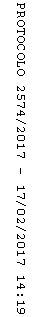 